                                             Пазнаём Беларусь       Тэма выхавання патрыёта і грамадзяніна вечная ў сваёй накіраванасці, невычэрпная ў змесце і аб’ёме, бясконцая ў сваёй мэце. Значная роля ў фарміраванні нацыянальнай самасвядомасці адыгрывае практычнае краязнаўства, звязанае з экскурсійнымі маршрутамі па сваёй “малой” і “вялікай” радзіме, якое прызвана дапамагчы навучэнцам на канкрэтных  прыкладах відавочна убачыць повязь мінулага з сучаснасцю, усвядоміць, што багацейшая “ад прадзедаў спакон вякоў нам засталася спадчына”.        З пачатку навучальнага года школьны турызм у Гродзенскай вобласці набірае абароты. Так, у кастрычніку больш за 20 тысяч навучэнцаў (у 5 разоў больш, чым у верасні ) пабывалі на экскурсіях, 98% з іх –  па Беларусі. У рэгіёне складзена своеасабівая карта найбольш цікавых і рэкамендаваных дзецям розных узростаў паездак. У Гродзенскім раёне паспяхова рашаецца задача, каб за гады вучобы ў школе дзеці ўбачылі асноўныя айчынныя турыстычныя мясціны і святыні і сапраўды даведаліся многа аб сваёй краіне.       Мы хацелі правесці нашых вучняў па зямлі нашых продкаў- зямлі гераічнай, велічнай, шматпакутнай, якая захавала памяць былых слаўных стагоддзяў. Памяць нашай зямлі і ў старадаўніх гарадзішчах, і ў курганах, пад якімі спяць яе абаронцы, і ў барбовых, быццам ад крыві, мурах замкаў…     Наш экскурійны маршрут “Замкі Беларусі” пачаўся з Навагрудка- аднаго з самых старажытных гарадоў Беларусі, былой сталіцы Вялікага Княства Літоўскага. Рамантычнага горада, авеянага рыцарскімі легендамі. Адсюль закладваў Вялікае Княства легендарны Міндоўг-першы і адзіны літоўскі кароль, каранаваны, ахрышчаны і пахаваны ў Навагрудку. Навагрудак быў абраны ім для будаўніцтва аднаго з магутных замкаў сярэднявечча, які быў сапраўдным шчытом горада ў бітвах з крыжакамі, яго грознаю цверддзю.      Сёння “муры Наваградка” – яго гісторыя, яго памяць, яго боль,  бо гэта горад  няздзейсненых надзей. Гістарычных падзей наваградскіх хапіла б  на  бліскучую еўрапейскую сталіцу. Але гісторыя абышлася з ім бязлітасна…      Суцяшае адно: горад адбудаваны, добраўпарадкаваны, утульны. У ім гучыць беларуская мова, нават з вуснаў дашкалят. У ім падчас правядзення этнічных фестываляў збіраюцца апантаныя гісторыяй “рыцары”, “прынцэсы”, маршыруюць дружыны, гучыць сярэднявечная музыка. Значыць- горад жыве, як той Курган Неўміручасці Адама Міцкевіча, насыпаны па жменьцы жыхарамі  Навагрудчыны.     Наша падарожжа працягвалася. Раптам праз чорныя дрэвы, быццам заблытаўшыся ў павуціне галінак, паказаўся замак. Праз усю шэрасць лістападаскага дня ўзвышаліся чырвона-аранжавыя макаўкі пяці вежаў. Гармонія, якую складае замак разам з лесам, рэчкай Міранкай, уражвае. Ён быццам зачараваны або хаваецца ад чагосьці, накрыты купалам прыроды. Здаецца, быццам бы  ён, крывава-белы, з вежамі, як скалы, застыў у тым  далёкім xv стагоддзі. Вось паказалася таблічка з надпісам  “Мір”, адкрылася панарама старой часткі мястэчка з цэрквай і касцёлам. Фантастычнае збудаванне абрушылася на нас сваёй прыгажосцю і вяліччу: вось я – Мірскі Замак!Гавораць, што калі ўзяць у рукі цыркуль і на геаграфічнай карце свету абвесці кругом Еўропу, то яе цэнтр апынецца на тэрыторыі Рэспублікі Беларусь-дзесьці паміж Мінскам і Гродна.  А калі дакладна, то цэнтр акружнасці пападае на гарадок з назвай Мір. Гавораць, што славутая геаграфічная кропка знаходзіцца як раз пад сценамі Мірскага замка.     У замку нас уразіла ўсё, бо тут пануе старажытнасць, сама гісторыя дыхае  з кожнай цэглы, кожнага экспаната. Вялізныя дзеры, іржавыя засланкі, шырокія вокны на завесах…- усё гэта стварае ўяўленне вечнага руху, жыцця, якое пакідае нам свае скарбы, адбітыя ў гісторыі. Вось тут некалькі стагоддзяў назад раз’язджаў на кані беларускі магнат Ільініч, трымалі абаранку воіны ў гады  вайны з Напалеонам, гаспадарылі  гітлераўцы ў гады Вялікай Айчыннай вайны. Напэўна, кроў абаронцаў і афарбавала цэглы вежаў у чырвоны колер.         Мы пакідаем замак, уваскросшы замак- бясцэнны скарб баларускай зямлі. Міру табе, Мірскі замак! Ты застанешся ў нашай памяці. У гісторыі. У вечнасці…       А потым  быў Нясвіж.  Горад- помнік, у якім адбілася ўсё самае лепшае з гісторыі краіны: яе росквіт у часы Вялікага Княства Літоўскага, гады Магдэбургскага права, вялікія культурныя пераўтварэнні. І сёння Нясвіж- наш нацыянальны здабытак, адзін з аб’ектаў Сусветнай спадчыны ЮНЭСКА.       Сэрцам Нясвіжа з’яўляецца дзівосны дварцова-паркавы ансамбль. Вось ён – велічны і рамантычны палац Радзівілаў, падобны на застылую казку  ў цэгле і камені. І  самавітая ўязная брама, і высокія вежы, і велічныя залы –   усё тут дыхае жывой мінуўшчынай і прымушае задумацца пра будучыню Радзімы. Даўно на чужыну вывезены старадаўнія рыцарскія даспехі, карціны, летапісы, кнігі, слуцкія паясы… Але ніхто не здолеў вывезці, як незлічонае золата-срэбра, несмяротны дух Чорнай Дамы, што і па сённяшні дзень блукае ў палацы- дух каралевы Барбары Радзівіл.  Дзесьці ў падземных тайніках ужо амаль два стагоддзі хаваюцца ад людскіх вачэй 12 срэбраных апосталаў. Іх шмат разоў шукалі аматары лёгкай нажывы. Дарэмна намагаюцца. Апосталы вернуцца самі, калі адчуюць, што ім ніхто і нішто не пагражае, а на Беларусі іх сапраўды чакаюць…      Па чарзе выходзілі мы з замка праз дубовыя дзверы ўязной брамы. Кожны з нас дакрануўся да старажытнай акруглай жалезнай ручкі на дзвярах,                       якая (о, дзіва!) была цёплай у гэты непагодлівы  дзень. Нам здавалася,  што яна захавала цяпло рукі  Джавані Марыя Бернардоні- галоўнага архітэктара Нясвіжскага палацавага комплексу і фарнага касцёла; Мікалая Радзівіла Сіроткі - слаўнага ўладальніка замка; княгіні Францішкі Уршулі Радзівіл – першай у Вялікім Княстве Літоўскім жанчыны-драматурга, заснавальніцы першага прафесійнага тэатра ў Беларусі. Гэта ручка засталася вартаваць памяць. Нашу агульную ўсенародную памяць. І якімі б дасканалымі ні былі новыя дзверы і замкі, але не стануць яны даражэйшымі за вось гэтыя вароты з ручкаю. Таму што кошт рэчы вымяраецца не толькі функцыянальнасцю. Гэта яшчэ цяпло ўспамінаў , што нітуе нас з мінулым…       Мы атрымалі бясцэнны падарунак у час нашай паездкі: судакрананне з вялікай памяццю. Добрай і суровай памяццю, якая нічога не забывае. Памяццю Беларусі.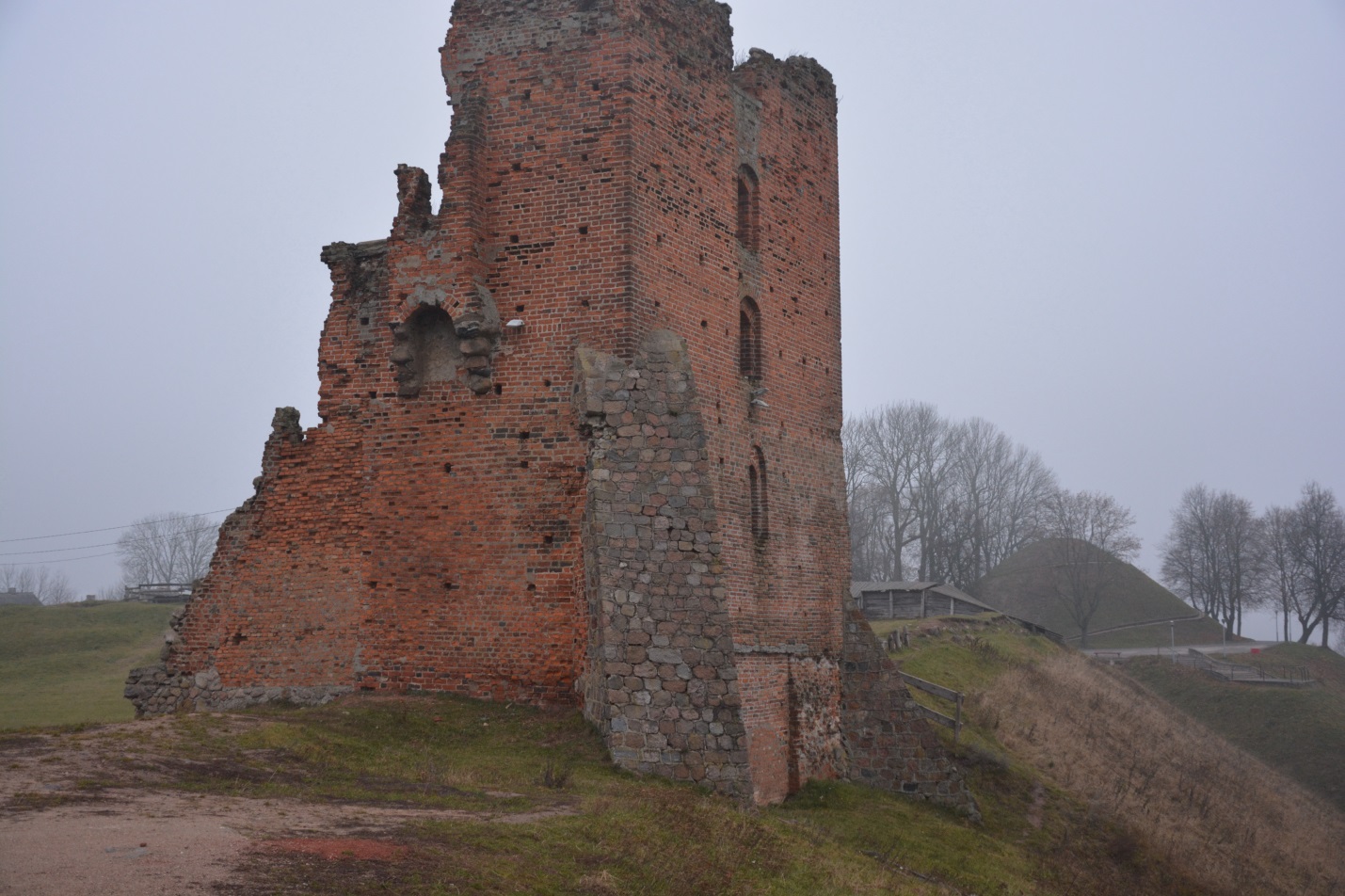 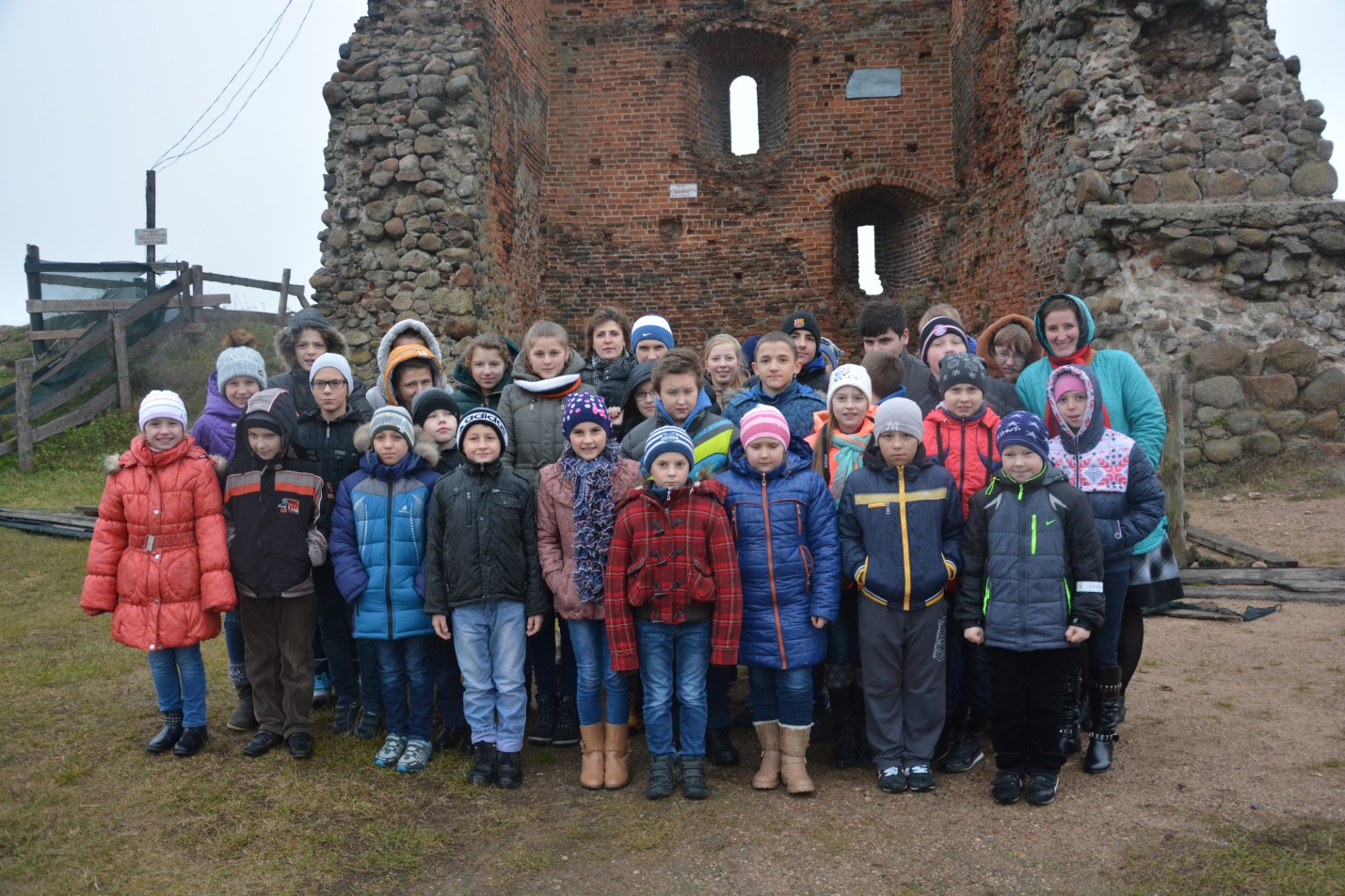 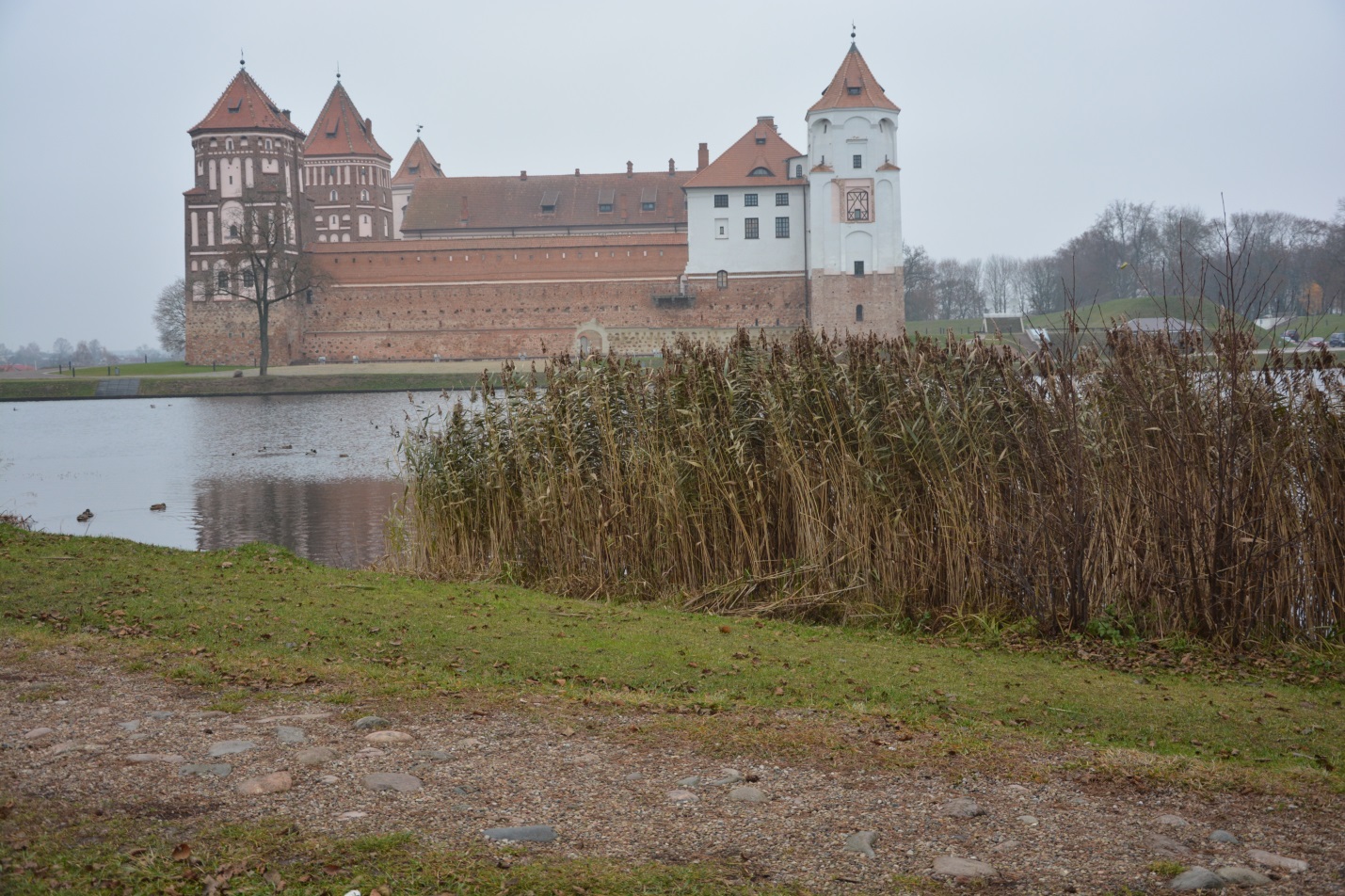 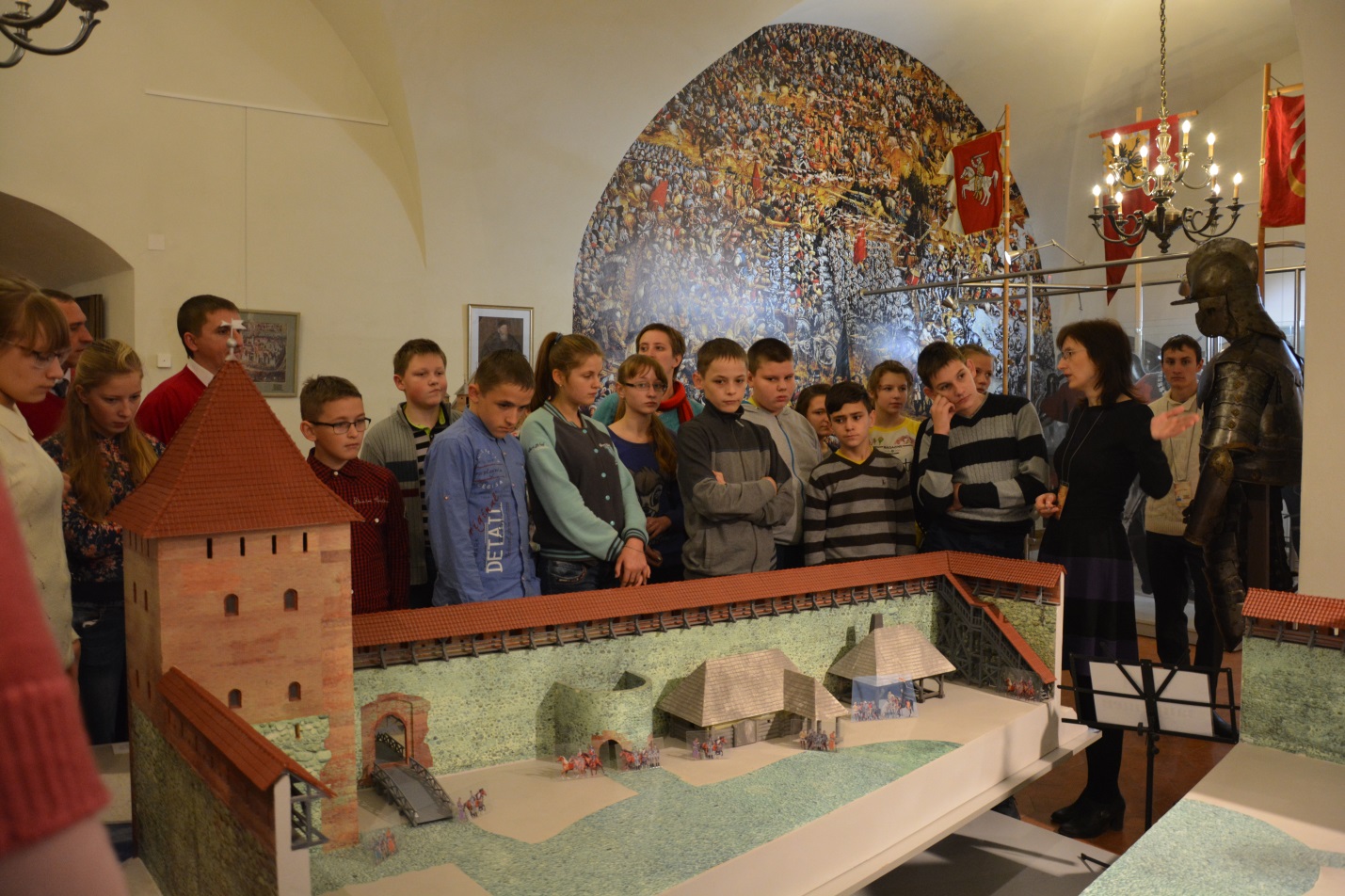 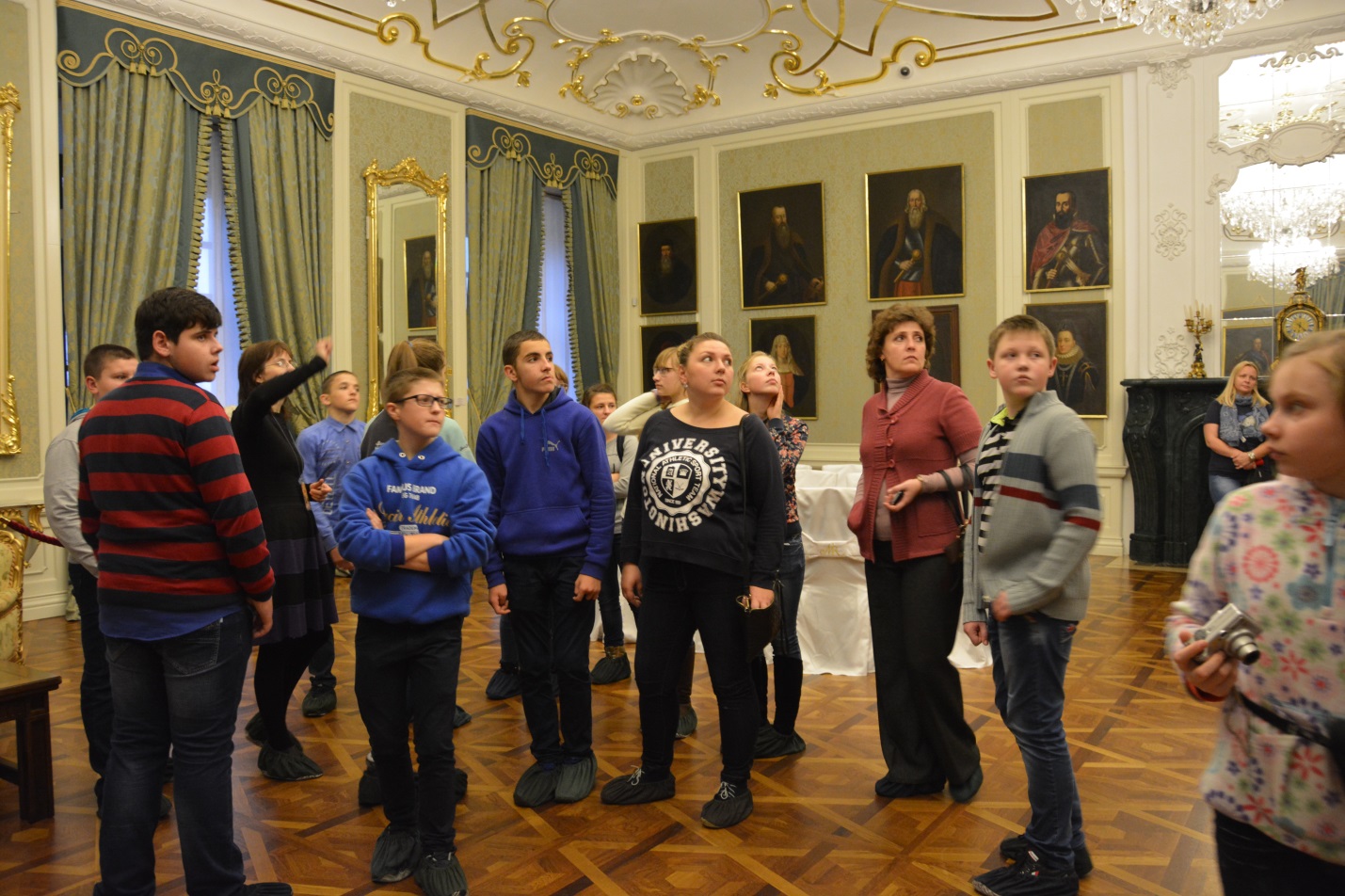 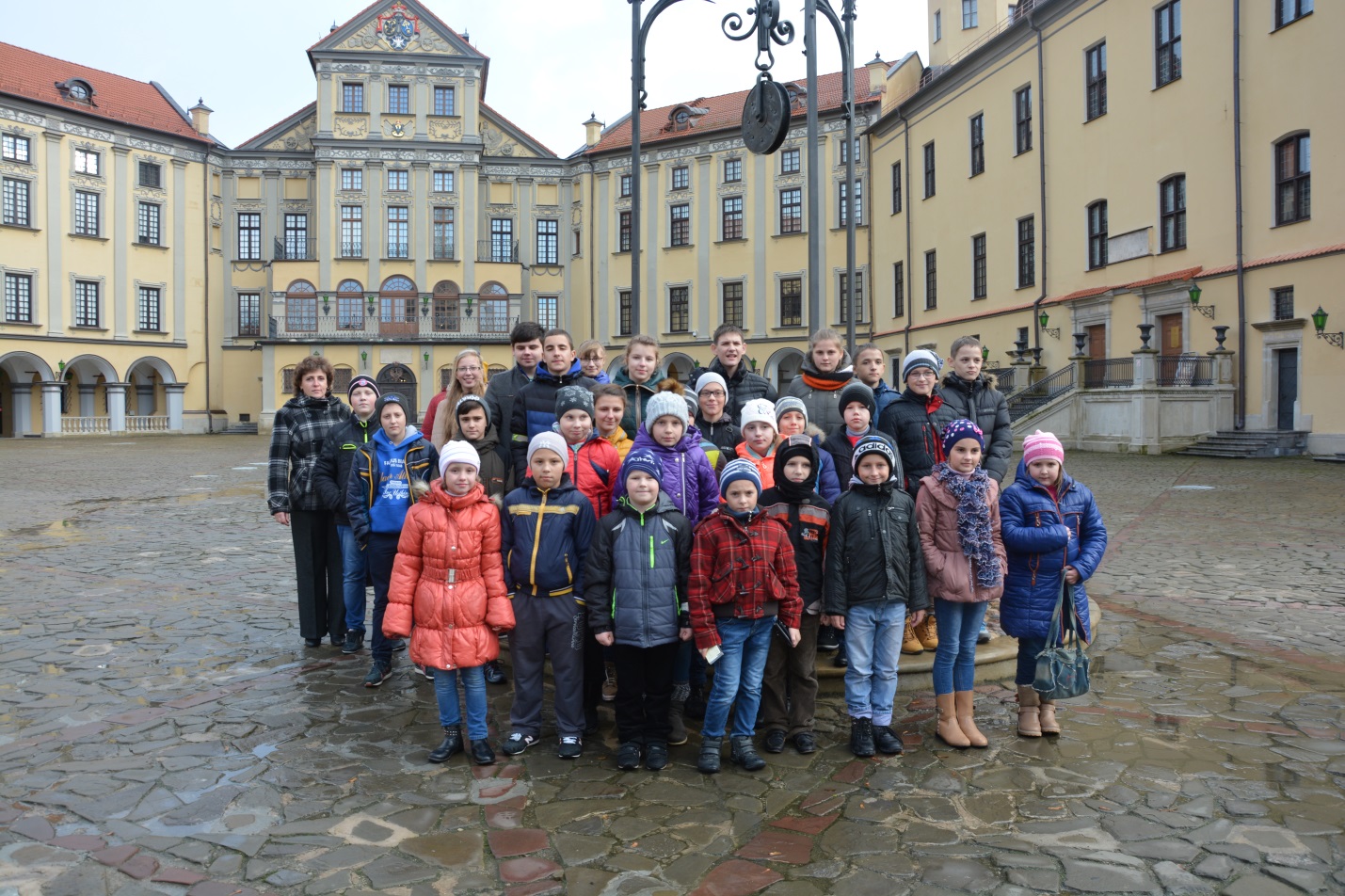 